Институциональная метапредметная олимпиада учащихся основной школы (7-9 класс)Тема «Остальное не важно»НОМИНАЦИЯ «ИНТЕРПРЕТАЦИЯ ТЕКСТА»Очное испытаниеПроцедура общая.Организационная часть.Общее время до 60 мин., Количество баллов- 40. Модуль 1 «Визуальное суждение»- 20 минутТакт 1. Суждение к демотиватору. Индивидуальный этап -5минутТакт 2.Визуальное суждение. Командный этап – 15 минутМодуль 2 «Интерпретация» - 30 минут   Такт 1. Командный этап «Вопросы-ответы»-10 минутТакт2. Индивидуальное суждение -5 минутТакт 2. Командный этап «Инсталляция к смыслу текста»- 15 минутДеление на команды случайным образом (вытягиваем цветные сердечки «синие», «красные», желтые» или иным способом). 3-4 человека в команде, 2 команды. Команды договариваются о названии, составляют список команды, передают список членам жюри. В испытании желательно присутствие зрителей.Модуль 1  «Визуальное суждение» Такт 1 «Индивидуальное суждение» (максимум – 10 баллов)5 слайдов.Установка на проведение модуля: процедура проведения модуля, задание.Задание. Выскажите 1 предложение - суждение «Каков смысл демотиватора?» Вопросы по процедуре.Показ слайда (слайд остается активным до полного окончания работы с ним). На обдумывание и запись – не более 1 минуты.Предъявление своих суждений. Участники записывают свои суждения на подписанных листочках и сдают жюри.Критерии оценки суждений к демотиваторамДидактический материал1.ДемотиваторыТакт 2 «Визуальное суждение» – командный (максимум – 13 баллов)Установка на проведение такта.Выбор суждения случайным образом, обсуждение в командах, 1 минута, поиск картинки по хештэгу суждения(5 минут), создание на компьютере интерпретации суждения в виде изображения.Задание. Выберите суждение (случайным образом), обсудите в командах (на обсуждение 1 минута), по хештэгу найдите иллюстрацию к выбранному вами суждению, создайте на компьютере интерпретацию суждения в виде изображения и подписи к ней (время на работу 5 минут). Количество баллов, набранное командой, засчитывается каждому участнику.Вопросы по процедуреВыбор сужденияВыполнение задания (5 минут)Визуальные суждения сдаются жюриКритерии оценки визуальной интерпретации Дидактический материалСуждения:Главное быть счастливым, остальное не важно.Важен тот, кто будет с тобой до конца.Нет ничего важнее доброго сердца.Люби себя, остальное не важно.Главное доверять друг другу, остальное не важно.Тебя понимают, остальное не важноБудь спокоен, остальное не важно.Есть пульт, остальное не важно.Есть дом, остальное не важно.Ты кому-то нужен, остальное не важно.Картинки с суждениями сдаются жюри.Оценка по критериям.Модуль 2  «Интерпретация» Такт 1 «Вопросы – ответы к тексту» - командный (максимум 9 баллов)- 10минутУстановка на проведение модуля «Вопросы-ответы». Первый просмотр видеотекста «Identity» (https://www.youtube.com/watch?v=ikGVWEvUzNM)Обсуждение текста в группах (1 минута).Второй просмотр видеотекста.Обсуждение перечня вопросов от группы (5 минут).Вопросы – ответы. 3 вопроса от группы. Сначала задают вопрос участники группы 1, отвечают – участники группы 2, потом задают вопрос участники группы 2 – отвечают – участники группы 1 и т.д. На подготовку ответа группе дается 0,5 минуты. Ответы могут быть дополнены другими участниками работы группы (не более 1 доп. ответа по поднятию руки). Баллы за вопросы и баллы за ответы присваиваются всей команде. Всего  вопросов - ответов 6 пар (3 вопроса* 2 команды). Ответы могут быть исправлены или дополнены представителями отвечающей команды (не более 1 дополнения). Зачет баллов по критериям. Каждый участник получает то кол-во баллов, которые заработала его группа.Критерии оценки вопросовКритерии оценки ответовТакт 2 «Индивидуальное суждение» - 5 минут (максимум 13 б)Установка на проведение такта.Участникам предлагается записать обобщающее суждение по структуре:смысл текста…потому что 1,2,3…Работы сдаются жюри.Критерии сужденияТакт 3 «Инсталляция к тексту»-  командный (максимум – 5 б)- 15 минут1. Установка на проведение такта: процедура, ответы на вопросы. 2. Просмотр видео (3-ий)3. Испытание: подготовка инсталляций на тему «Смысл видеотекста». Задание: Обсудите суждение, обобщающее смысл текста. Суждение должно быть выражено 1-2 предложениями и обобщать ваше понимание смысла видеотекста, затем создайте инсталляцию, отражающую смысл вашего суждения, из следующего материала: банка, клей, цветная бумага и ножницы. Критерии оценивания инсталляции к текстуОценивание по критериямСоздание рейтингаПодведение итоговПоказатели1В ответе – суждение, учитывающее контекстную информацию картинки и текста слайда22В ответе – суждение, учитывающее контекстную информацию картинки и текста слайда, но формулировка суждения требует коррекции. (Требуется доп. пояснения, незначительное домысливание, допущена речевая ошибка)13В ответе – суждение, учитывающее только 1 контекст слайда (либо картинка, либо текст),   пересказ, суждение не относится к содержанию текстов. 0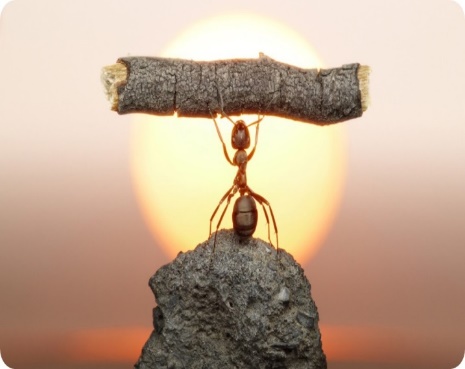 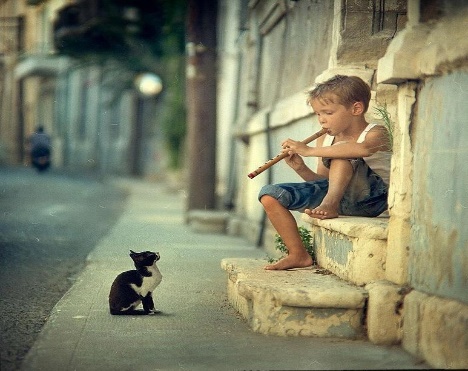 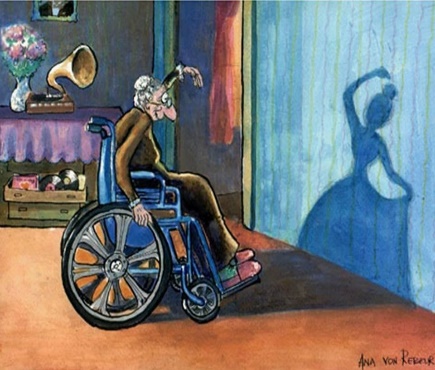 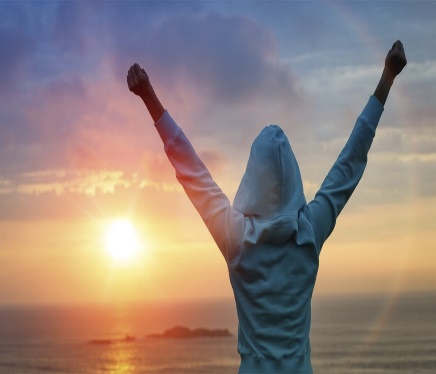 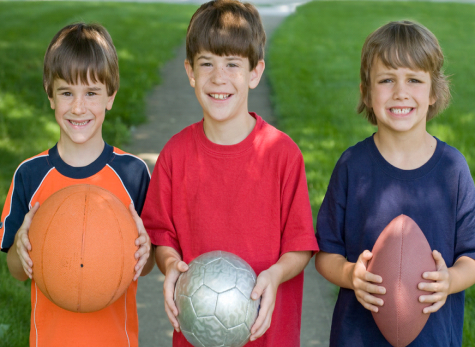 Показатели1Изображение учитывает контекстную информацию суждения32Изображение учитывает контекстную информацию суждения, но требуется дополнительного  пояснения (незначительное домысливание)13Изображение не учитывает контекстную информацию  0Показатели1Вопросотносится к данному тексту (не требует при ответе дополнительной информации); содержит в себе непонимание задающего вопрос (обнаруженную странность, неожиданность, противоречие, несоответствие, непонимание);  не предполагает односложный ответ или очевидный ответ, заставляет отвечающего отвечающий всерьез задуматься, в ответе открыть что-то новое в отношении данного текста (интерпретировать видеотекст);является вопросом к тексту, а не к его  интерпретации.1 2Вопрос отвечает характеристикам  показателя 1, но сформулирован неконкретно. (Требуется доп. пояснения, у отвечающих возникают затруднения при ответе)0,53Вопрос не отвечает характеристикам показателя 1 0 Показатели1Ответсодержит суждение по заданному вопросу, не содержит противоречий, не требует дополнительных поясненийсодержит суждение и его обоснование, т.е. суждение проиллюстрировано примерами из видеотекста (ссылкой на действия персонажей, музыку, цвет, свет и т.д.)2 2Ответ содержит суждение по поводу заданного вопроса, в ответе присутствует противоречие или требуются дополнительные пояснения или суждение недостаточно обосновано.1 3Ответ не отвечает характеристикам показателя 1 0 Критериибаллы1Обобщающий характер, (глубина суждения)Суждение  обобщает всю важную контекстную информацию текста.10-81Обобщающий характер, (глубина суждения)Суждение относится к данному тексту, обобщает наиболее значимую, но не всю контекстную информацию.5-71Обобщающий характер, (глубина суждения)Суждение обобщает только часть контекстной информации.3-41Обобщающий характер, (глубина суждения)Суждение обобщает только часть контекстной информации, текст является речевым штампом, пословицей или поговоркой.1-21Обобщающий характер, (глубина суждения)Суждение не может быть отнесено к данному тексту02Оригинальность Суждение вызвало восхищение члена жюри3Критериибаллы1Обобщающий характер сужденияСуждение  обобщает всю важную контекстную информацию, заложенную в инсталляции.31Обобщающий характер сужденияСуждение обобщает часть значимой контекстной информации, заложенной в инсталляции.21Обобщающий характер сужденияСуждение относится только к одному из фрагментов инсталляции11Обобщающий характер сужденияСуждение не относится к инсталляции02Совпадение с авторским замыслом Суждение глубже авторского замысла Суждение совпадает с содержание замысла автораСуждение совпадает по содержанию с замыслом автора по контекстуСуждения нет или вместо него представлена тема или указание объекта210,50